DRAFT Agenda - Thursday, July 29, 2021 @ 9:30 am-12:00 noon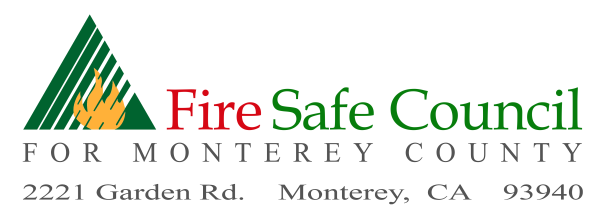 Fire Safe Council For Monterey County is inviting you to a scheduled Zoom meeting.Topic: FSCMC 7/29 Monthly Board MeetingTime: July 29, 2021 09:30 AM Pacific Time (US and Canada)Join Zoom Meeting
https://us06web.zoom.us/j/84064072211?pwd=ajFGVzdBY2xDYWRsbndEZFlTSzdkUT09

Meeting ID: 840 6407 2211
Passcode: 497772
One tap mobile
16699006833,84064072211#,,,,*497772# US (San Jose)    9:30 FSCMC Board Member Meeting - Call to OrderRoll Call9:35   AdministrativeApproval / Addition to Agenda for July 29, 2021 meetingReview and Board Approval of Minutes – June 2021      Financial Report / Treasurer’s Report Invoices Received/Board Authorization to Pay InvoicesBudget Committee ReportTax Return – 2020 Extended, Due date 11/15/20219:50 Recruitment of Board Members & Fund Raising9:55 Schedule Monthly Committee Meetings – August 16?10:00 FSCMC Open Board Meeting - FSCMC Board related discussion/announcementsPresident’s ReportDiscussion County Coordinator10:20 Board Members & Advisor Updates (MRFPD, OES, BLM, USFS)10:30 Public CommentKim Stemler, Executive Director, Monterey County Vintners & Growers Association Presentation on Ag Passes Program11:00 FSCMC Administered Projects Status-Fiscal SustainabilityStatus of grant funding 2021 – CAL FIRE & CAFSC grant opportunities, Grant Status Report Discussion – Attached SummaryMC Gives!11:15 Public Outreach & EducationSocial media – Update, Spokes Consulting, Marci Bracco, Thor Nelson11:30 Legislative Committee 11:45 Old Business Goals for 2021-Update Strategic Plan	11:50 New Business12:00 AdjournmentNext Meeting will be held via Zoom August 27th 9:30 – 12:00 